Тема: «Перелетные и зимующие птицы» Подготовительная группа.Подготовила и провела: Ярцева Г.МЦель: Углублять представление воспитанников о зимующих и перелётных птицах.Задачи:Образовательные	-Закрепить и расширить знания о перелетных и зимующих птицах, о их способе жизни.Развивающие-Развивать зрительное и слуховое внимание.Воспитательные-Воспитывать любовь и бережное отношение к птицам, к природе родного края.Оборудование и материалы: интерактивная доска, таблица с изображением зимующих и перелетных птиц, иллюстрации с изображением птиц, макет ветки с дерева.Ход занятия:Организационный момент:Про птицМы кормушку смастерили.Мы столовую открыли.Воробей, снегирь - сосед,Будет вам зимой обед!В гости в первый день неделиДве синицы прилетели,А во вторник - снегири,Ярче утренней зари!Три вороны были в средуМы не ждали их к обеду.А в четверг со всех краев -Десять жадных воробьев.В пятницу в столовой нашейГолубь лакомился кашей.А в субботу на пирогПрилетело семь сорокОсновная часть занятия:1.Опрос знаний детей подготовительной группы;- Зачем нужны птицы?- Каких птиц вы знаете?- Перелетные, зимующие, домашние перечислите по квалификации?- Расскажите строение птиц?2.Угадай по клюву?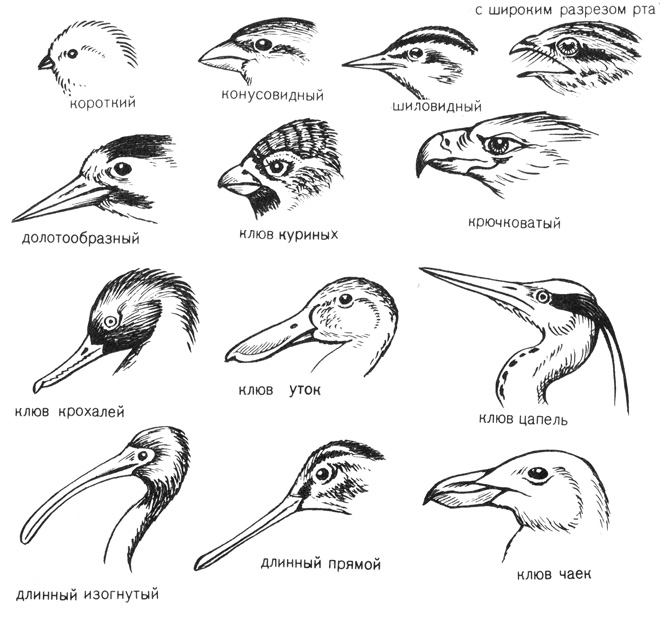 3. Угадай, какие птицы издают такие звуки:1.Петух кукарекает – кукареку;2.Голуби воркуют;3.Куры кудахчут - куд-куда, ко-ко-ко;4.Журавли – курлыкают;5.Вороны – каркают;6.Сороки – стрекочут;7.Соловьи - поют, заливаются;8.Воробьи – чирикают;9.Гуси  – гоготать, га-га-га;10.Кукушка – кукует;11.Коростель – трещит;12.Утки – крякают;13. Индюк – гоготать;14. Дятел – стучать;А еще птицы - свистят, бормочут.. Приложение 1.4.Физ.минутка «Грачи»Вот на ветках, грачи! Не кричи! (указательный палец на губы)Чёрные сидят грачи (присели)Разместились в гнёздышке, (показать руками гнездо перед собой)Распушили пёрышки, (встать, руки в стороны)Греются на солнышке, (погладить себя по рукам)Головой вертят, (повороты головой вправо, влево)Полететь хотят. (руки в стороны – взмах)Кыш! Кыш! Улетели! (хлопки, руки в стороны, бег на носочках)Полетели, прилетели (летают)  И опять все в гнёзда сели. (присели) 5. Угадай ,чьи лапки?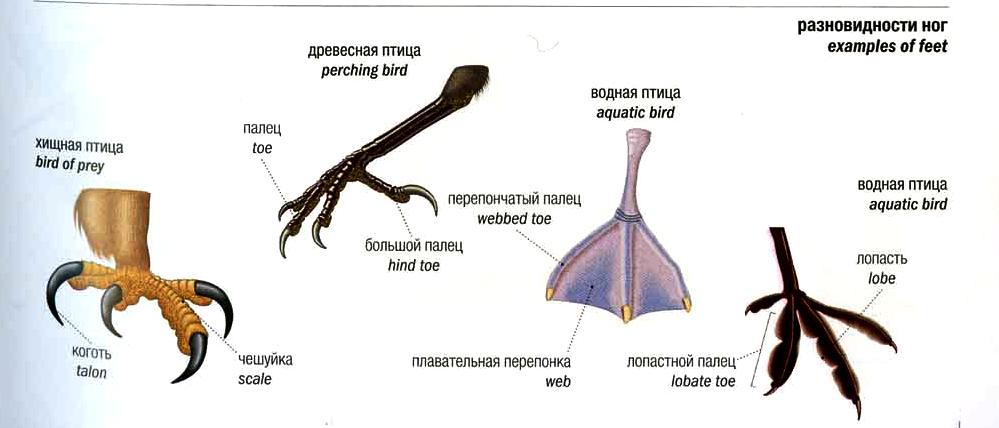 6. Индивидуальная работа: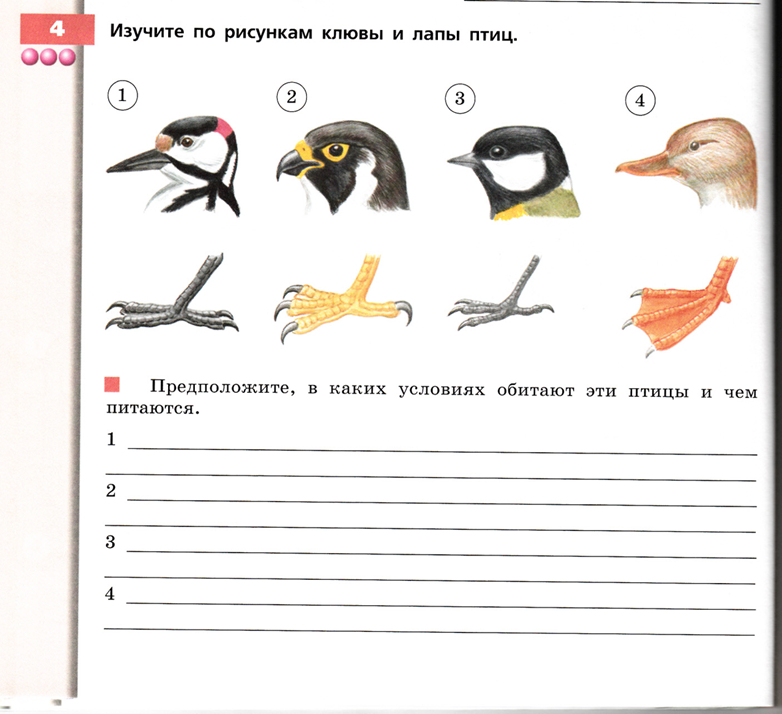 7. Подведение итога:-отметить всех присутствующих детей.Приложение 1.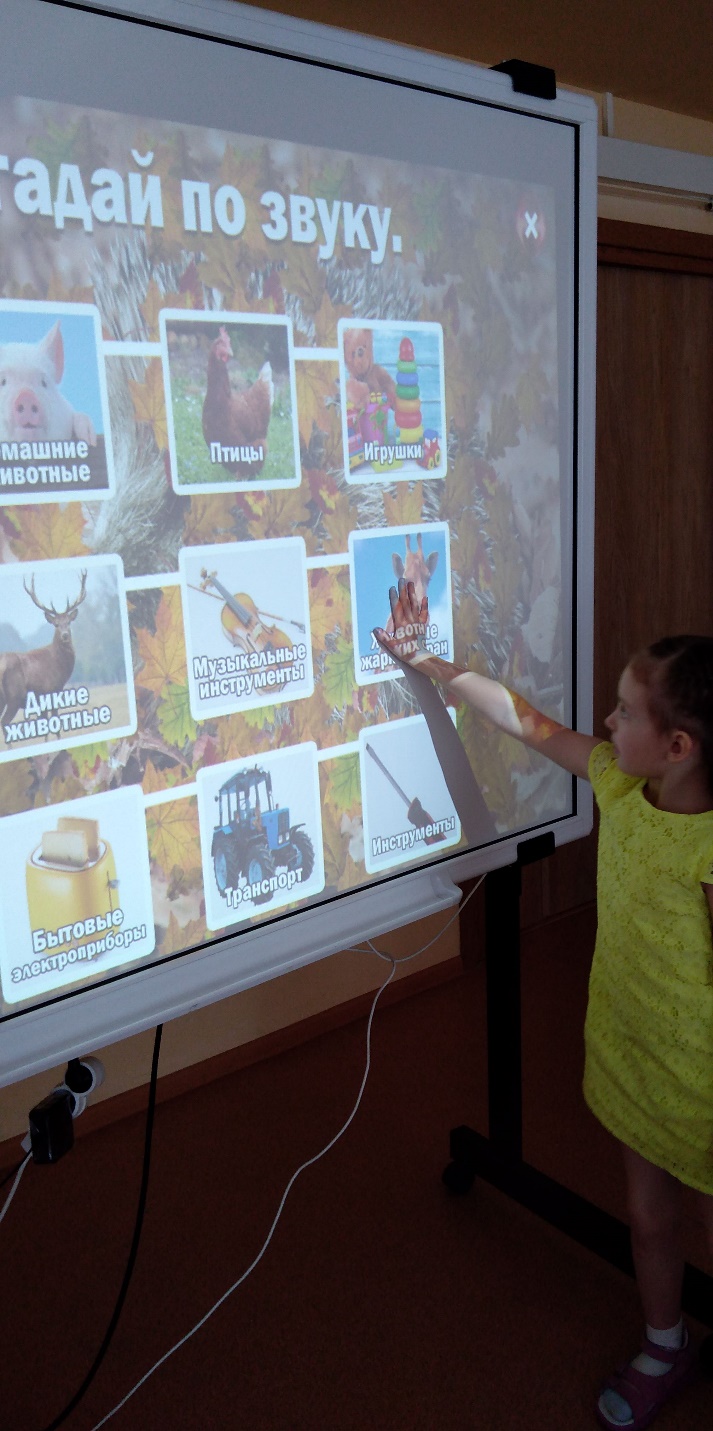 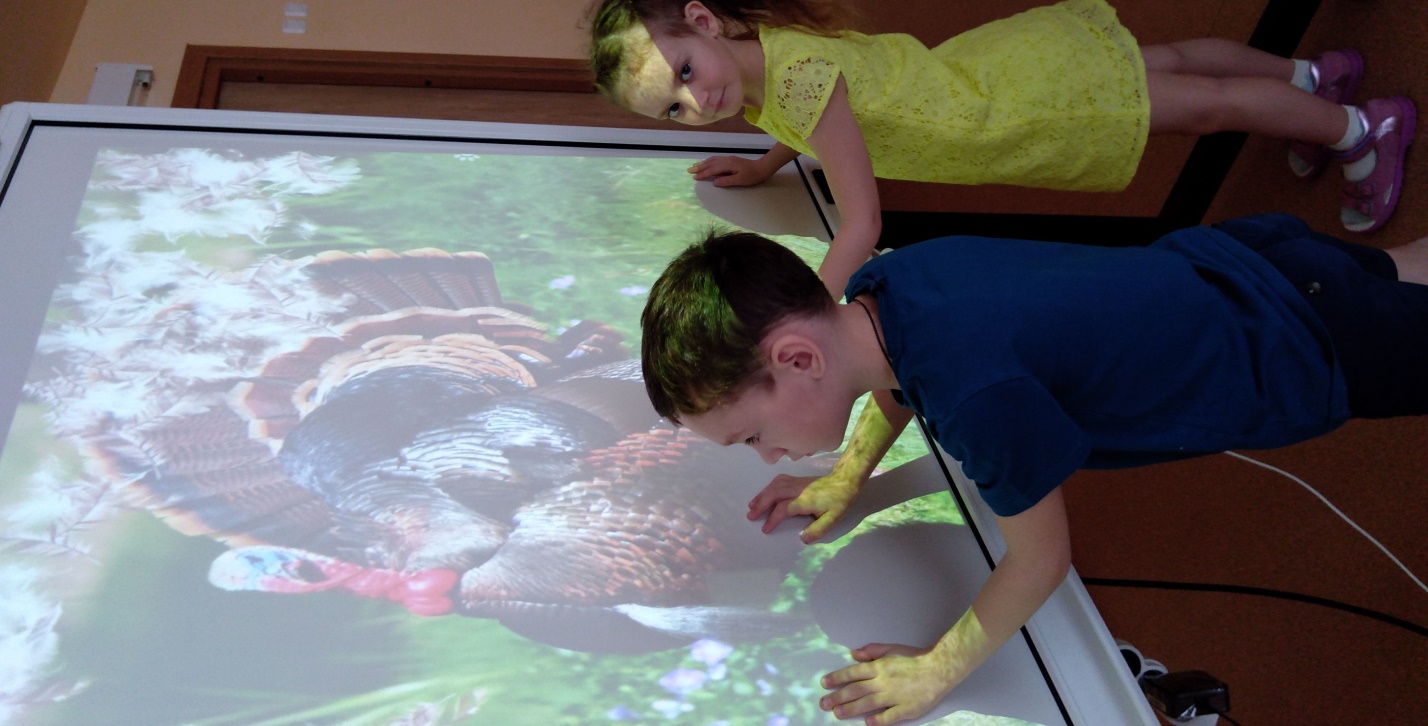 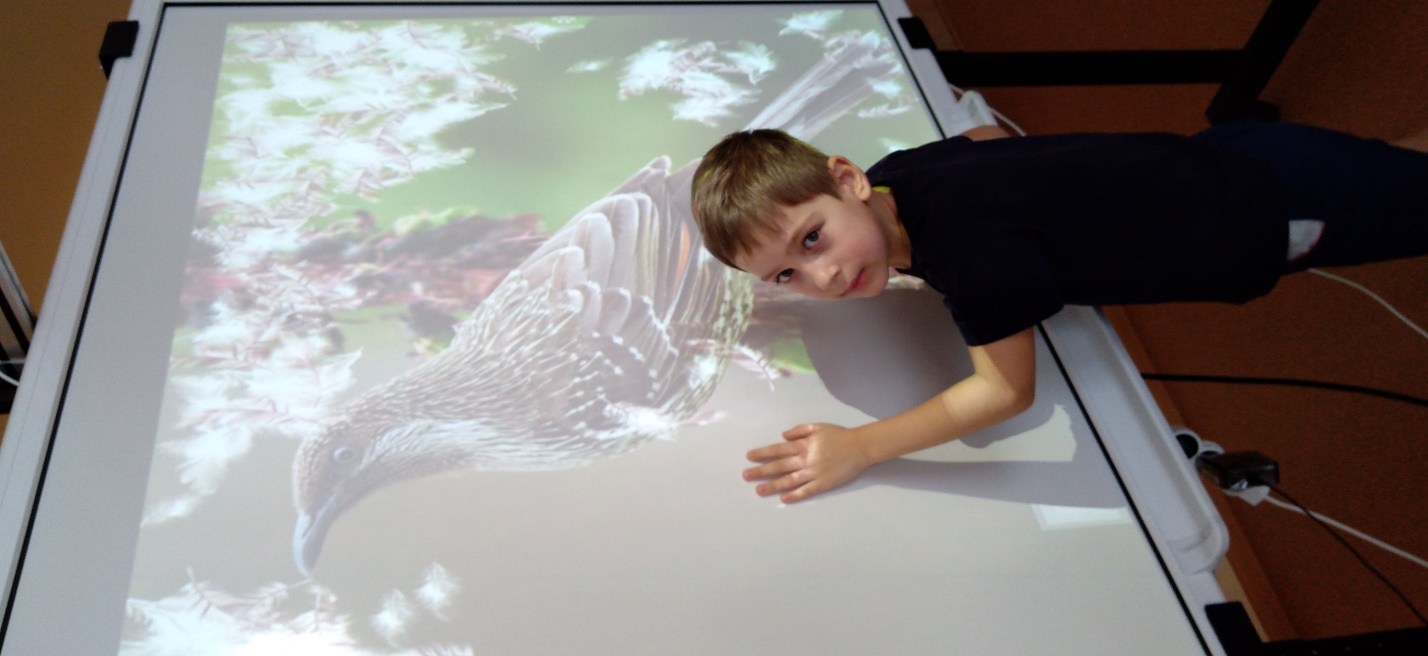 